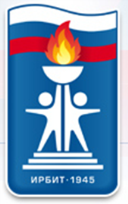 ПРИКАЗМУНИЦИПАЛЬНОЕ АВТОНОМНОЕ ОБРАЗОВАТЕЛЬНОЕ УЧРЕЖДЕНИЕ ДОПОЛНИТЕЛЬНОГО ОБРАЗОВАНИЯ МУНИЦИПАЛЬНОГО ОБРАЗОВАНИЯ ГОРОД ИРБИТ «ДЕТСКО-ЮНОШЕСКАЯ СПОРТИВНАЯ ШКОЛА»от 01.09.2020 года                                                                                                           № 1г. Ирбито зачислении учащихсяНа основании Положения о приеме  на обучение, переводе  и отчислении  в муниципальном автономном образовательном учреждении дополнительного образования Муниципального образования город Ирбит «Детско-юношеская спортивная школа», Устава муниципального автономного образовательного учреждения дополнительного образования Муниципального образования город Ирбит «Детско-юношеская спортивная школа» зачислить учащихся  на спортивную  подготовку по  видам спорта:«легкая атлетика»:«спортивная аэробика»:«спортивная гимнастика»:«самбо»: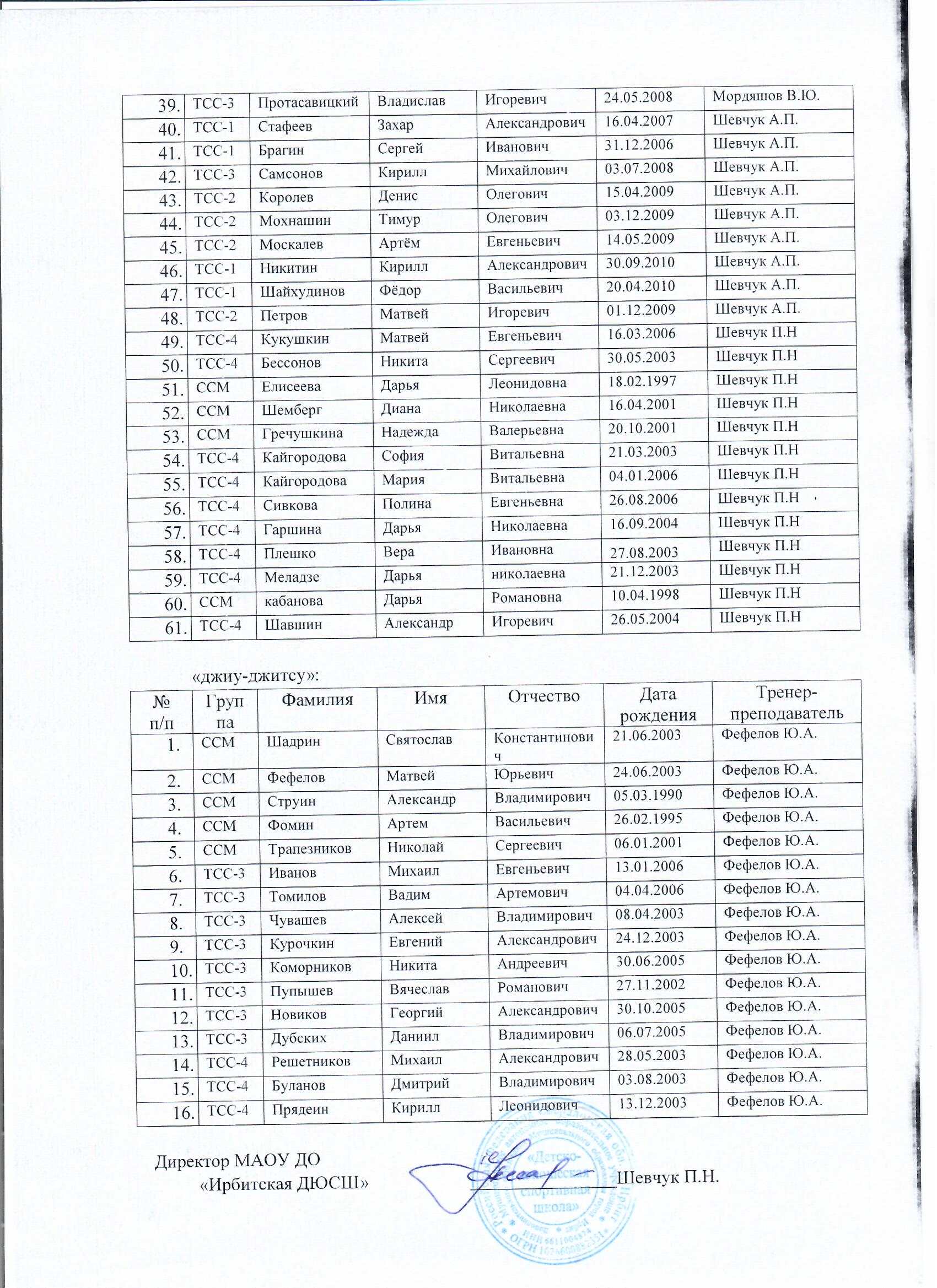 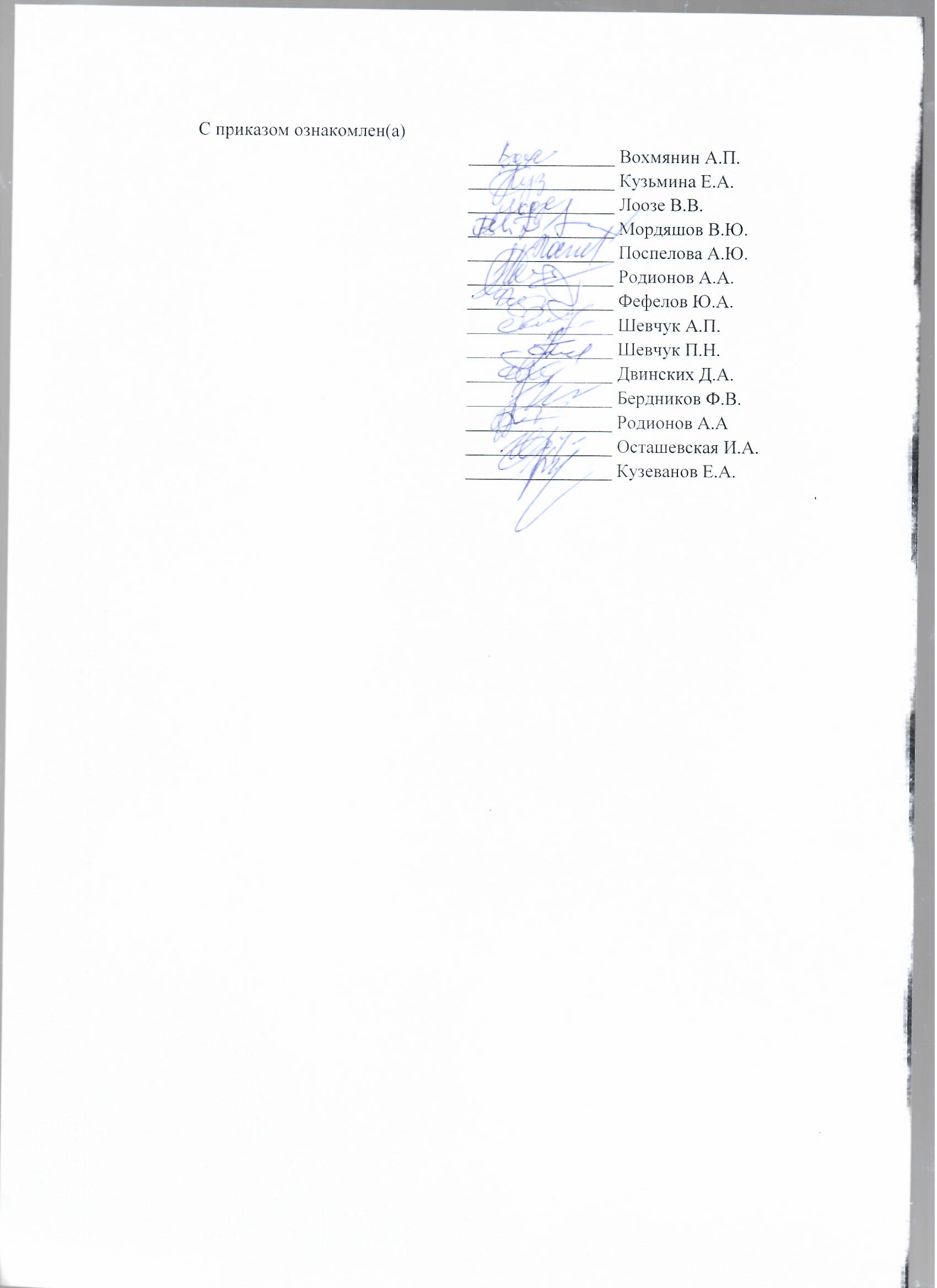 № п/пГруппа ФамилияИмяОтчествоДата рожденияТренер-преподавательТСС-3ЛаптеваАнастасияИвановна04.01.2003Вохмянин А.П.ТСС-3СтихинаЕленаАнатольевна14.01.2003Вохмянин А.П.ТСС-3АксеновВячеславСергеевич09.07.2003Вохмянин А.П.ТСС-3НосоваКристинаСергеевна30.06.2003Вохмянин А.П.ТСС-3БахаревВячеславСергеевич29.03.2003Вохмянин А.П.ТСС-3КирилловаДарьяКонстантиновна30.11.2003Вохмянин А.П.ТСС-3ГлухАлинаИвановна21.05.2003Вохмянин А.П.ТСС-3Качалов АлександрСергеевич10.10.2001Вохмянин А.П.ТСС-3ПетренкоВалентинаДмитриевна04.03.2008Вохмянин А.П.ТСС-3АбросимоваПолинаСергеевна10.01.2008Вохмянин А.П.ТСС-2ИльинСавелийПавлович04.11.2008Вохмянин А.П.ТСС-2ШубинПавелМихайлович24.01.2008Вохмянин А.П.ТСС-2КиселевМирославМаксимович13.06.2007Вохмянин А.П.ТСС-2КуткинСемёнДмитриевич03.09.2008Вохмянин А.П.ТСС-3УдинцеваАнастасияАлексеевна11.09.2004Кузеванов Е.А.ТСС-2БессоновМихаилАндреевич08.03.2006Кузеванов Е.А.ТСС-3Подаруев ДмитрийИгоревич22.04.2006Кузеванов Е.А.ТСС-2БольшедворовТимофейПавлович09.05.2006Кузеванов Е.А.ТСС-3ВолковАндрейАнатольевич05.07.2004Кузеванов Е.А.ТСС-3СвяжинАлександрЕвгеньевич29.06.2005Кузеванов Е.А.ТСС-3ПотаповДанилПавлович15.04.2003Кузеванов Е.А.ТСС-3СабуровЛеонидЕвгеньевич03.08.2005Кузеванов Е.А.ТСС-2Беспалов АлександрМихайлович25.05.2005Кузеванов Е.А.ТСС-3Царевская АлинаАлексеевна01.12.2004Лоозе В.В.ТСС-4КузевановаАннаСергеевна15.10.2006Лоозе В.В.ТСС-2Веселов НиколайДенисович19.12.2004Лоозе В.В.ТСС-3КиселевКириллМихайлович06.03.2006Лоозе В.В.ТСС-3ТрошковаВарвараСергеевна10.02.2006Лоозе В.В.ТСС-3ЧувашоваПолинаСергеевна15.07.2004Лоозе В.В.ТСС-2НеймышевМаксимВикторович16.12.2005Лоозе В.В.ТСС-2ЩербаковаВарвараНикитична15.11.2007Лоозе В.В.ТСС-2ИвановаАнастасияАлексеевна21.04.2005Лоозе В.В.ТСС-3ЗыряновАлександр Сергеевич17.02.2005Лоозе В.В.ТСС-4ОвчинниковаАнастасияРомановна10.01.2007Лоозе В.В.ТСС-4КлепиковаВикторияИльинична18.11.2007Лоозе В.В.ТСС-2ЧерепановаАленаВладимировна08.08.2008Лоозе В.В.№ п/пГруппа ФамилияИмяОтчествоДата рожденияТренер-преподавательТСС-5ПоспеловаУльянаИльинична12.09.2006Кузьмина Е.А.ТСС-5СкатоваНикаАлександровна05.08.2006Кузьмина Е.А.ТСС-5ТопорковаВероникаАлександровна15.08.2007Кузьмина Е.А.ТСС-5Азарова СофияАнтоновна13.01.2008Кузьмина Е.А.ТСС-5ВеретенниковаЕкатеринаДмитриевна02.02.2008Кузьмина Е.А.ТСС-5Дудина СветланаАндреевна05.02.2008Кузьмина Е.А.ТСС-5СитноваСнежаннаСергеевна20.04.2005Кузьмина Е.А.ТСС-5Анчугина ЛилияАлександровна13.11.2005Кузьмина Е.А.ТСС-5КретоваПолинаВладимировна14.10.2005Кузьмина Е.А.ТСС-2Макарова АринаАндреевна17.02.2010Кузьмина Е.А.ТСС-2БоярскихЮлианаЮрьевна07.12.2010Кузьмина Е.А.ТСС-2Боровикова ДаринаИвановна10.04.2011Кузьмина Е.А.ТСС-2ПоспеловаАлёнаИльинична06.08.2012Кузьмина Е.А.ТСС-2ШумковаВарвараСергеевна20.10.2011Кузьмина Е.А.ТСС-2ПотаповаДарьяАндреевна06.06.2011Кузьмина Е.А.ТСС-2Бровина ВалерияЕвгеньевна28.04.2011Кузьмина Е.А.ТСС-2МельниковаВарвараВладимировна11.08.2011Кузьмина Е.А.ТСС-2Милькова ЕваСтаниславовна23.04.2011Кузьмина Е.А.ТСС-2СкатоваАнастасияАлександровна14.01.2012Кузьмина Е.А.ТСС-5ГубинаАринаАндреевна08.03.2010Кузьмина Е.А.ТСС-5СапожниковаКсенияДенисовна16.06.2006Осташевская И.А.ТСС-5ЮдинаАннаМихайловна26.11.2006Осташевская И.А.ТСС-4ЖдановаВалерияАндреевна08.09.2006Осташевская И.А.ТСС-5БуньковаМарияДенисовна24.09.2007Осташевская И.А.ТСС-4БоярскихКираИгоревна14.10.2008Осташевская И.А.ТСС-4БессоноваЕлизаветаИгоревна16.06.2008Осташевская И.А.ТСС-4БулановаВалерияАлександровна13.03.2008Осташевская И.А.ТСС-5ЕлбазоваКираИвановна26.09.2007Осташевская И.А.ТСС-5КоролеваАлинаОлеговна02.03.2007Осташевская И.А.ТСС-4ТеплоуховаАлисаПавловна02.04.2009Осташевская И.А.ТСС-4Мельникова ЕлизаветаАнтоновна23.01.2009Осташевская И.А.ТСС-4МетелеваЕкатеринаЕвгеньевна06.08.2009Осташевская И.А.ТСС-4КипринаЕлизаветаАлександровна16.09.2009Осташевская И.А.ТСС-5ЮдинаАлинаАлексеевна11.02.2008Поспелова А.Ю.ТСС-4КирееваЕсенияЕвгеньевна09.07.2008Поспелова А.Ю.ТСС-4СпиринаВикторияАлексеевна10.07.2007Поспелова А.Ю.ТСС-4ФучкинаЕлизаветаЕвгеньевна11.03.2008Поспелова А.Ю.ТСС-4СимоноваЕкатеринаМихайловна11.10.2008Поспелова А.Ю.ТСС-5БоярскихАрианаСергеевна24.11.2006Поспелова А.Ю.ТСС-5ОрловаАнфисаВладимировна08.11.2007Поспелова А.Ю.ССМРудаковаАнастасияАлександровна04.10.2005Поспелова А.Ю.ССММезенинаДарьяМихайловна22.02.2005Поспелова А.Ю.ССМКарпова ЕвгенияМихайловна03.10.2001Поспелова А.Ю.ССМДруговаЕвгенияАлександровна06.05.2003Поспелова А.Ю.ССМКурсоваЕкатеринаАнатольевна26.05.2004Поспелова А.Ю.ТСС-4ШумковаАннаСергеевна03.09.2009Поспелова А.Ю.ТСС-4МолочковаАлександраИвановна20.07.2009Поспелова А.Ю.ТСС-4ЩелконоговаУльянаВячеславовна27.07.2009Поспелова А.Ю.ТСС-4ЗиминаКаринаАлександровна06.08.2009Поспелова А.Ю.ТСС-4ЗагайноваВераСергеевна17.12.2008Поспелова А.Ю№ п/пГруппа ФамилияИмяОтчествоДата рожденияТренер-преподавательТСС-4ЧащинНикитаСергеевич19.10.2007Родионов А.АлександровичТСС-4КоноваловКириллИгоревич11.07.2005Родионов А.АлександровичТСС-4МордяшовРоманСергеевич26.07.2007Родионов А.АлександровичТСС-4БрянцевЕгорВладиславович04.09.2007Родионов А.АлександровичТСС-2БрянцевАрсенийАлександрович31.03.2010Родионов А.АлександровичТСС-2ЛапташукАлександрАлександрович15.02.2010Родионов А.АлександровичТСС-2ОгибенинМихаилДанилович31.01.2010Родионов А.АлександровичТСС-2КисюшевМаксимНиколаевич27.06.2010Родионов А.АлександровичТСС-2НосковМакарАлександрович20.04.2012Родионов А.АлександровичТСС-2РожковАртёмИльич26.03.2011Родионов А.АлександровичТСС-2Бердюгин ЕвгенийАлександрович30.09.2009Родионов А.АлександровичТСС-2Кожевин ПавелСергеевич15.05.2011Родионов А.АлександровичТСС-2АлыповАрсенийСергеевич05.06.2009Родионов А.АлександровичТСС-4БахтинКириллДенисович13.03.2008Родионов А.АлександровичТСС-2ТарасовЛеонидИванович12.12.2011Родионов А.АлександровичТСС-3КоваленкоПавелПавлович01.07.2009Родионов А.АлександровичТСС-3ЖивониткоИванЕвгеньевич11.03.2008Родионов А.Александрович№ п/пГруппа ФамилияИмяОтчествоДата рожденияТренер-преподавательТСС-3ПодузоваВалерияМихайловна21.12.2005Бердников Ф.В.ТСС-2БелецкийМаксимАлександрович01.07.2008Бердников Ф.В.ТСС-3ГосподаренкоАлександрАндреевич09.09.2007Бердников Ф.В.ТСС-3РосляковРусланАждарович04.04.2006Бердников Ф.В.ТСС-3ПономаревАлексейАндреевич08.08.2006Бердников Ф.В.ТСС-3ИскендеровДавидИлгарович20.09.2002Бердников Ф.В.ТСС-3ПевцовРусланЕвгеньевич31.10.2006Бердников Ф.В.ТСС-3Иванов ЛеонидАнтонович17.12.2007Бердников Ф.В.ТСС-3Шуравина ДарьяДенисовна15.06.2007Бердников Ф.В.ТСС-2КоноваловаАлёнаВладимировна05.06.2008Бердников Ф.В.ТСС-3БуньковМихаилАндреевич12.04.2006Бердников Ф.В.ТСС-3ЛисицынИльяАртёмович12.11.2007Бердников Ф.В.ТСС-3УйминаВалерияСергеевна17.03.2009Бердников Ф.В.ТСС-2БашкуровСергейАнатольевич12.09.2009Бердников Ф.В.ТСС-2МутовкинаАлёнаСергеевна30.01.2009Бердников Ф.В.ТСС-2КултышевБогданАлексеевич22.12.2009Бердников Ф.В.ТСС-4МальгинИванСергеевич06.01.2004Двинских Д.А.ТСС-4МальгинДанилСергеевич15.11.2002Двинских Д.А.ТСС-4СавинМаксимЕвгеньевич09.07.2003Двинских Д.А.ТСС-4ЧерновМихаилАлексеевич24.09.2001Двинских Д.А.ТСС-4КиселевДенисДмитриевич08.05.2003Двинских Д.А.ТСС-4КиселевДанилДмитриевич08.05.2003Двинских Д.А.ТСС-4КочуринГригорийЕвгеньевич01.11.2002Двинских Д.А.ТСС-4ТорубароваМарияИгоревна25.07.2005Двинских Д.А.ТСС-4Тишков ИльяАндреевич03.10.2006Двинских Д.А.ТСС-4БрянцевЛевНиколаевич12.01.2006Двинских Д.А.ТСС-4Зейналов РовшанБайларович31.05.2005Двинских Д.А.ТСС-4КочуринаАнастасияВитальевна14.09.2005Двинских Д.А.ТСС-4Добросердов ДмитрийМихайлович24.08.2005Двинских Д.А.ТСС-4ЦебиногаАртурСергеевич10.11.2006Двинских Д.А.ТСС-4ТюстинаВалерияКонстантиновна21.08.2006Двинских Д.А.ТСС-2МосеевСтепанВладимирович05.07.2009Мордяшов В.Ю.ТСС-1ХристолюбовКириллИгоревич29.09.2009Мордяшов В.Ю.ТСС-1Алеев ДамирРенатович13.08.2008Мордяшов В.Ю.ТСС-1БердюгинАлександрДенисович24.08.2005Мордяшов В.Ю.ТСС-3БессоновТимофейЭдуардович16.02.2006Мордяшов В.Ю.ТСС-1НовгородовТимофейВасильевич24.08.2007Мордяшов В.Ю.ТСС-1МусихинНазарАндреевич22.08.2008Мордяшов В.Ю.